Colegio República Argentina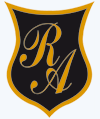  O’ Carrol   # 850-   Fono 72- 2230332              Rancagua                                        Tarea Historia,  Geografía y Cs. Sociales.Semana N°24 y 26Asignatura: Historia, Geografía y Cs.  Sociales.    Correo: historiasusanar@gmail.comOrdenes13@gmail.comTicket de salida.Lee el siguiente texto y luego responde las preguntas.1.-A partir del texto, ¿qué se puede concluir sobre la clase media?a.-Es el único grupo social importante durante el siglo XX en Chile.b.-Muchos de los políticos y artistas chilenos han pertenecido a ella.c.-Representa solo a los políticos pertenecientes al Parlamento chileno.d.-Es un grupo de artistas y poetas que se destacó a nivel nacional.2.- ¿Por qué Elena Caffarena  luchó por el voto femenino?a.-Porque era feminista.b.-Porque pensaba que las mujeres eran mejores que los hombres.c.-Porque quería postular a un cargo.d.-Porque las mujeres también tienen el derecho de influir en el destino de su país.3.-Según el texto ¿Cuál es la convicción democrática de Elena Caffarena?a.-El voto de la mujer será la solución de nuestro país.b.-Que todas las personas están llamadas a votar, sin importar su condición.c.-El ejercer o practicar el voto.d.-Ninguna de las anteriores.Nombre:Curso:6° Años A-B-C-D     Fecha:07 hasta 25 de septiembre2020U.3 OA7: Explicar y dar ejemplos de la progresiva democratización de la sociedad durante el siglo XX, considerando acceso creciente al voto, la participación de la mujer en la vida pública, el acceso a la educación y a la cultura, entre otros.